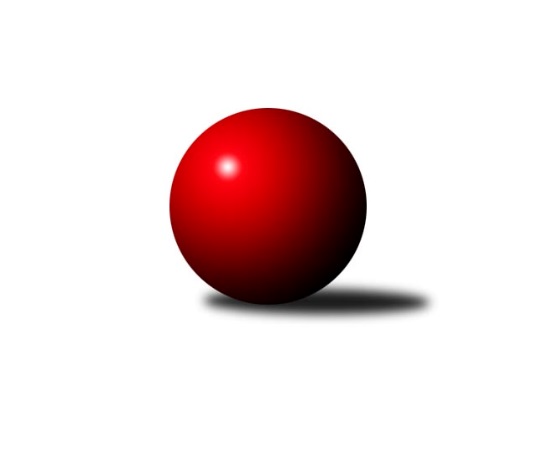 Č.14Ročník 2011/2012	26.2.2012Nejlepšího výkonu v tomto kole: 1662 dosáhlo družstvo: SKK Hořice dorci˝A˝1. KLD C 2011/2012Výsledky 14. kolaSouhrnný přehled výsledků:SKK Hořice dorci˝A˝	- Lokomotiva Česká Třebová dorci˝A˝	4:0	1662:1415	10.0:2.0	26.2.TJ Tatran Litovel dorci˝A˝	- Horní Benešov dorci˝A˝	2:2	1373:1317	3.5:8.5	26.2.SKK Náchod dorci˝A˝	- TJ Start Rychnov n. Kn.	2:2	1495:989	5.5:6.5	26.2.KK Šumperk dorci˝A˝	- TJ Jiskra Hylváty dorci ˝A˝	4:0	1536:942	9.0:3.0	26.2.Tabulka družstev:	1.	Horní Benešov dorci˝A˝	14	10	2	2	40.0 : 16.0 	115.0 : 53.0 	 1519	22	2.	SKK Hořice dorci˝A˝	14	8	4	2	38.0 : 18.0 	102.5 : 65.5 	 1528	20	3.	SKK Náchod dorci˝A˝	14	7	3	4	32.0 : 24.0 	86.0 : 82.0 	 1503	17	4.	TJ Jiskra Hylváty dorci ˝A˝	14	5	4	5	29.0 : 27.0 	83.5 : 84.5 	 1428	14	5.	KK Šumperk dorci˝A˝	14	6	2	6	26.0 : 30.0 	74.0 : 94.0 	 1434	14	6.	TJ Start Rychnov n. Kn.	14	4	3	7	24.0 : 32.0 	82.0 : 86.0 	 1367	11	7.	TJ Tatran Litovel dorci˝A˝	14	4	3	7	21.5 : 34.5 	70.0 : 98.0 	 1395	11	8.	Lokomotiva Česká Třebová dorci˝A˝	14	1	1	12	13.5 : 42.5 	59.0 : 109.0 	 1405	3Podrobné výsledky kola:	 SKK Hořice dorci˝A˝	1662	4:0	1415	Lokomotiva Česká Třebová dorci˝A˝	František Kráčmar	141 	 127 	 131 	134	533 	 3:1 	 455 	 109	129 	 114	103	Michal Vondrouš	Dominik Ruml	128 	 133 	 124 	146	531 	 3:1 	 482 	 126	101 	 129	126	Jiří Kmoníček	Ladislav Zívr	153 	 146 	 153 	146	598 	 4:0 	 478 	 121	109 	 123	125	Dominik Hýblrozhodčí: Nejlepší výkon utkání: 598 - Ladislav Zívr	 TJ Tatran Litovel dorci˝A˝	1373	2:2	1317	Horní Benešov dorci˝A˝	Petr Jindra	108 	 140 	 109 	132	489 	 0.5:3.5 	 526 	 122	152 	 120	132	Jaromír  Hendrych ml.	Milan Přidal	118 	 108 	 116 	111	453 	 0:4 	 481 	 120	114 	 131	116	David Láčík	Martin Hampl	106 	 108 	 122 	95	431 	 3:1 	 310 	 110	101 	 99	0	Michal Krejčiříkrozhodčí: Nejlepší výkon utkání: 526 - Jaromír  Hendrych ml.	 SKK Náchod dorci˝A˝	1495	2:2	989	TJ Start Rychnov n. Kn.	Martin Kováčik	111 	 117 	 125 	129	482 	 1:3 	 496 	 139	119 	 105	133	Martin Hubáček	Nina Brožková	116 	 102 	 129 	117	464 	 0.5:3.5 	 493 	 124	120 	 132	117	Ondřej Lepkarozhodčí: Nejlepší výkon utkání: 496 - Martin Hubáček	 KK Šumperk dorci˝A˝	1536	4:0	942	TJ Jiskra Hylváty dorci ˝A˝	Martin Sedlář	124 	 129 	 140 	134	527 	 3:1 	 482 	 114	124 	 108	136	Petr John	Martin Mikulič	115 	 135 	 131 	123	504 	 2:2 	 460 	 121	115 	 99	125	Karel Řehákrozhodčí: Nejlepší výkon utkání: 527 - Martin SedlářPořadí jednotlivců:	jméno hráče	družstvo	celkem	plné	dorážka	chyby	poměr kuž.	Maximum	1.	Ladislav Zívr 	SKK Hořice dorci˝A˝	534.04	360.9	173.2	5.6	7/8	(598)	2.	Miloš Hofman 	SKK Náchod dorci˝A˝	531.74	356.5	175.2	6.3	7/8	(570)	3.	Jaromír  Hendrych ml. 	Horní Benešov dorci˝A˝	521.52	352.3	169.2	8.3	8/8	(606)	4.	Martin Mazura 	SKK Hořice dorci˝A˝	517.90	349.1	168.8	6.4	7/8	(562)	5.	Jakub Stejskal 	TJ Jiskra Hylváty dorci ˝A˝	509.47	346.6	162.9	7.4	7/8	(554)	6.	Martin Kováčik 	SKK Náchod dorci˝A˝	506.31	349.5	156.8	8.3	8/8	(542)	7.	Jiří John 	TJ Jiskra Hylváty dorci ˝A˝	505.04	344.7	160.4	11.3	6/8	(565)	8.	Ondřej Lepka 	TJ Start Rychnov n. Kn.	503.02	344.4	158.6	10.7	8/8	(586)	9.	David Láčík 	Horní Benešov dorci˝A˝	502.27	348.4	153.8	6.3	7/8	(546)	10.	Michal Krejčiřík 	Horní Benešov dorci˝A˝	497.61	342.8	154.8	10.8	8/8	(604)	11.	Martin Sedlář 	KK Šumperk dorci˝A˝	491.98	335.6	156.4	7.0	6/8	(540)	12.	Jan Vencl 	TJ Jiskra Hylváty dorci ˝A˝	491.64	340.7	151.0	8.8	6/8	(537)	13.	Petr Jindra 	TJ Tatran Litovel dorci˝A˝	488.95	339.7	149.3	12.6	8/8	(541)	14.	Jiří Kmoníček 	Lokomotiva Česká Třebová dorci˝A˝	483.23	331.9	151.4	10.9	8/8	(556)	15.	Nina Brožková 	SKK Náchod dorci˝A˝	481.63	333.5	148.1	11.6	6/8	(542)	16.	Martin Mikulič 	KK Šumperk dorci˝A˝	480.64	332.9	147.8	11.1	8/8	(517)	17.	Adam Běláška 	KK Šumperk dorci˝A˝	474.81	329.0	145.9	10.5	8/8	(536)	18.	Dominik Hýbl 	Lokomotiva Česká Třebová dorci˝A˝	474.08	328.4	145.7	11.4	6/8	(509)	19.	Martin Hubáček 	TJ Start Rychnov n. Kn.	473.94	334.1	139.8	13.1	6/8	(503)	20.	Tomáš Pěruška 	TJ Tatran Litovel dorci˝A˝	471.71	329.2	142.5	13.8	7/8	(518)	21.	Milan Poloch 	TJ Start Rychnov n. Kn.	458.38	326.3	132.0	13.0	7/8	(494)	22.	Michal Vondrouš 	Lokomotiva Česká Třebová dorci˝A˝	451.30	319.7	131.6	13.4	8/8	(534)		Lukáš Kratochvíl 	TJ Tatran Litovel dorci˝A˝	507.50	337.0	170.5	10.0	2/8	(528)		Dominik Ruml 	SKK Hořice dorci˝A˝	496.44	343.1	153.4	10.1	4/8	(531)		František Kráčmar 	SKK Hořice dorci˝A˝	496.25	340.1	156.2	8.0	5/8	(535)		Vladislav Vavrák 	Horní Benešov dorci˝A˝	486.00	314.0	172.0	7.0	1/8	(486)		Jan Kmoníček 	Lokomotiva Česká Třebová dorci˝A˝	485.00	323.0	162.0	9.0	1/8	(485)		 		481.70	333.0	148.7	9.5	2/0	(524)		Martin Chmura 	TJ Start Rychnov n. Kn.	473.00	346.0	127.0	17.0	1/8	(473)		Karel Řehák 	TJ Jiskra Hylváty dorci ˝A˝	467.00	326.0	141.0	13.0	2/8	(474)		Petr John 	TJ Jiskra Hylváty dorci ˝A˝	466.88	333.0	133.9	11.6	4/8	(482)		Petra Dušková 	SKK Náchod dorci˝A˝	464.75	316.8	148.0	11.0	2/8	(509)		Nikola Mikulová 	KK Šumperk dorci˝A˝	437.00	313.5	123.5	16.0	2/8	(445)		Michal Ehl 	TJ Start Rychnov n. Kn.	435.67	311.0	124.7	18.0	3/8	(439)		Milan Přidal 	TJ Tatran Litovel dorci˝A˝	423.89	299.7	124.2	17.1	3/8	(476)		Martin Hampl 	TJ Tatran Litovel dorci˝A˝	404.50	287.0	117.5	19.0	2/8	(431)Sportovně technické informace:Starty náhradníků:registrační číslo	jméno a příjmení 	datum startu 	družstvo	číslo startu
Hráči dopsaní na soupisku:registrační číslo	jméno a příjmení 	datum startu 	družstvo	Program dalšího kola:Nejlepší šestka kola - absolutněNejlepší šestka kola - absolutněNejlepší šestka kola - absolutněNejlepší šestka kola - absolutněNejlepší šestka kola - dle průměru kuželenNejlepší šestka kola - dle průměru kuželenNejlepší šestka kola - dle průměru kuželenNejlepší šestka kola - dle průměru kuželenNejlepší šestka kola - dle průměru kuželenPočetJménoNázev týmuVýkonPočetJménoNázev týmuPrůměr (%)Výkon10xLadislav ZívrSKK Hořice dorc59810xLadislav ZívrSKK Hořice dorc118.915988xMiloš HofmanSKK Náchod dorc5496xJaromír  Hendrych ml.Horní Benešov d113.485262xFrantišek KráčmarSKK Hořice dorc5339xMiloš HofmanSKK Náchod dorc110.515492xDominik RumlSKK Hořice dorc5311xFrantišek KráčmarSKK Hořice dorc105.995336xMartin SedlářKK Šumperk dorc5274xMartin SedlářKK Šumperk dorc105.765278xJaromír  Hendrych ml.Horní Benešov d5263xDominik RumlSKK Hořice dorc105.59531